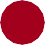 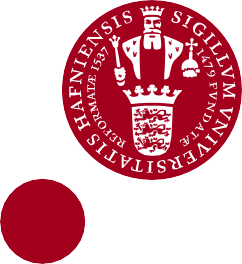 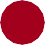 (Supplemental Digital Content 1) The LEAF-QA questionnaire for female athletes        Department of Sport Science            Linnaeus University SwedenContact: Anna Melin, anna.melin@lnu.seThe low energy availability in females questionnaire (LEAF –Q), focuses on physiological symptoms of insufficient energy intake. The following pages contain questions regarding injuries, gastrointestinal and reproductive function. We appreciate you taking the time to fill out the LEAF-Q and the reply will be treated as confidential.Name:							Address: 												E-mail: 							Cell phone:						Sport: 							How old were you when you began to specialize in your sport?:		 ageWhat level of athlete are you? 			Club		National team	Professional	Other	Are you a full-time athlete?			Yes 	No If not, what occupation do you have beside your sport?Full time job		Part time job		Student		Other		What is your maximal oxygen consumption (Vo2max)?___________ml/kg/min or____________l/min		I do not know/I have never measured it           Your best results at World Championship, Olympic Games or World Cup?1st to 3rd place				4th to 6th place				7th to 10th place				11th place or lower				I have never competed at this level		I don’t remember				Your normal amount of training in the preparation or basic period (not competition) on average per month: __________________ hours/monthAge: 						(years) Height: 					(cm)Present weight: 					(kg)Your highest weight with your present height:		 (kg)Your lowest weight with your present height:		 (kg)What is your preferred body weight during competition? 	____________ (kg)What is your body fat percentage (if it has been measured)?	_______ (%) Chronic illness (e.g. diabetes, Crohn’s Disease)?Yes 		No If yes, which one (s)?Food allergy or intolerance (e.g. nut allergy, celiac disease, lactose intolerance)?Yes 		No If yes, which one (s)?Injuries	Mark the response that most accurately describes your situationIf yes, specify how many 	Specify the location(s): femoral neck 	     total hip      sacrum      pelvis      other site(s) If yes, specify how many and location?								If yes, specify how many and location?								Gastro intestinal functionMenstrual function and use of contraceptivesContraceptives	Mark the response that most accurately describes your situationMenstrual function	Mark the response that most accurately describes your situationA: How old were when you had your first period? 11 years or younger       12-14 years     15 years or older      I don’t remember  I have never menstruated (If you have answered “I have never menstruated” there are no      further questions to answer)B: Did your first menstruation come naturally (by itself)? Yes	 No	 I don’t remember B1: If no, what kind of treatment was used to start your menstrual cycle? Hormonal treatment	 Weight gain Reduced amount of exercise	 OtherC: Do you have normal menstruation? Yes	 No (go to question C6)	 I don’t know (go to question C6)         C1: If yes, when was your last period? 0-4 weeks ago     1-2 months ago      3-4 months ago     5-6 months ago     more than 6 months ago       12 months ago or moreC2: If yes, are your periods regular? (Every 28th to 34th day)  Yes, most of the time	 No, mostly notC3: If yes, for how many days do you normally bleed? 1-2 days	 3-4 days	 5-6 days	 7-8 days	 9 days or moreC4: If yes, have you ever had problems with heavy menstrual bleeding? Yes	 NoC5: If yes, how many periods have you had during the last year? 12 or more	 9-11	 6-8	 3-5	     0-23.2 Menstrual function	Mark the response that most accurately describes your situation more than 6 months ago       12 months ago or more